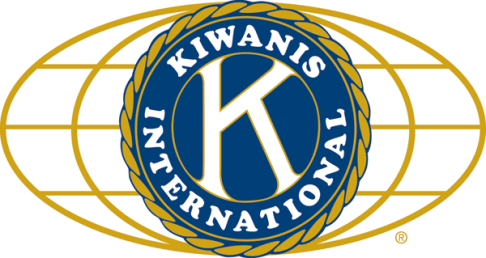 	LUNCH:  Cold cuts, salads, chips, and cookies.					.		SONG:   God Bless America, led by Chanette.				Invocation:  Jack GANNOUNCEMENTS, EVENTS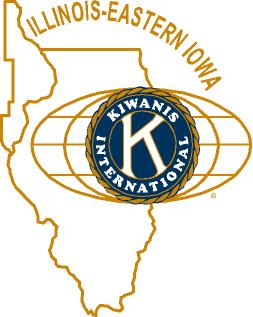 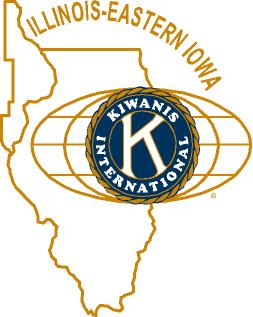 				and OPPORTUNITITESOur Next Interclub: TODAY!211 Launch was this morning (service hotline).  See additional attachment to this newsletter email.July will be our next Meals on Wheels month. Signups are happening. Circle K is hosting a K-family picnic July 22 at the Kiwanis Park in Ottawa.Beanzie is only 32 days away!  Why not help and/or ride!  Meeting tomorrow (Thursday) at 8 at Barb City Bagel.  Aktion Club is having a tea on June 3 (2 to 4pm), tickets are $10. Contact Mollie at mwang@ohinc.org (815 991-2990) The DeKalb County Barn tour will be Saturday, August 12, 2017, 9 am to 4pm.  See Jennie.Toiletries- We’re collecting these for Safe Passage.Sue – DUES ARE DUE! (Same as the old dues).Joan is collecting box tops and Coke lids. General Mills products, helps local schools.AKtion Club is collecting aluminum cans and other recyclable materials.P. o. P. / H e a l t h   B o xNo news is good news.	  PROGRAM       YEP – Youth Engaged in Philanthropy – is a DeKalb County Community Foundation initiative to improve the quality of life for youth in the county.  They meet monthly through the school year, and learn about leadership and philanthropy. The high school students in YEP solicit, evaluate, and award grant money from the Foundation to local charitable organizations. Last year 39 YEP youth allocated $11,588 to 6 youth-serving organizations in DeKalb County. They also hold various outreach events such as the Altrusa Spelling Bee, FMSC, Food Bank work, among others.  Last year they amassed over 300 volunteer hours.  Gavel Pass:DeKalb to Kish, in an American flag, with a putter. Quote for the Day“Generosity is giving more than you can, and pride is taking less than you need.”Khalil GibranUPCOMING PROGRAMS: (Why not invite a guest? – that could also mean a prospective member!)	June 21	Ken Doubler			Kish Kiwanis Survey Results	June 28	Beanzie et al.		Beanzie, Biking with	July 5		BOARD MEETING		@ the Lincoln Inn	July 12	Justine Whitehouse		RAMP	July 19	Clint Carglie			In Search of a Fair Wind	July 26	FIELD TRIP			Midwest Museum of Nat’l History, Sycamore	Aug 2		BOARD MEETING		@ the Lincoln Inn	Aug 9		Emily Faulkner		DeKalb Public Library	Aug 16	NIU Athletics			2017 NIU FootballToday’s Attendance:				31Kish Kiwanians   8K family  Syc: Cliff, Bob & Nancy, Dave, DeK: Gary, Ralph, Mark, Bob  5Other Guests:  JT, Alex, Bill M’s granddaughter; DCCFers: Becky, Milla,  2Speakers: YEPpers Stephen, Libby46TOTAL